פרטי המגיש  והבקשהפעילויות התאגיד המבקש במהלך השנה* ניתן להוסיף שורות ככל שנדרשהצהרהכל המידע המופיע לעיל נכון למיטב ידיעתי ונכון לתאריך המצוין.הח"מ מורשה על פי מסמכי התאגיד והתקנון לחתום ולהתחייב בשם התאגיד המבקש.המבקש מודע לכך שאין בהגשת בקשה זו כשלעצמה בכדי לחייב את רשות החדשנות לסייע במימון הגשת הבקשה. במקרה ורשות החדשנות תבחר שלא לממן את הגשת הבקשה, כולה או חלקה, אין ולא תהיה למבקש כל טענה כלפיה.הובהר למבקש כי מטרת מסלול ההטבה הינה אך ורק לסייע למבקש להגיש בקשתו בפני מוסדות האיחוד האירופי ואין בכך כדי לגרום ו/או להשפיע על זכייתו בקולות הקוראים עצמם.המבקש מסכים כי במידה ורשות החדשנות תסייע במימון הגשת ההצעה, היא תהיה רשאית לעשות שימוש ולפרסם את עובדת מתן התמיכה ואת שם המבקש.הוצאות המוגשות לרשות החדשנות אינן מכוסות ע"י מקור מימון ציבורי אחר.מורשה החתימה מטעם התאגיד המבקש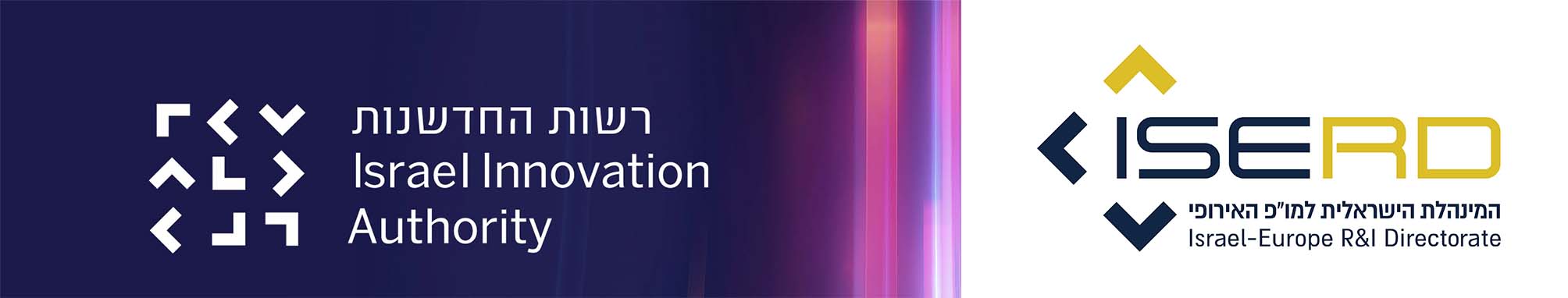 דו"ח שנתי פעילות התאגיד במהלך השנה מסלול 37 ב' - הורייזן 20202020/08 (מסלול הטבה 37, מסלול משנה ב')הנחיות לעריכת המסמךיש להשתמש בגרסה העדכנית של מסמך הבקשה.אין להעלות קבצי אופיס עם פקודות מאקרו .אין להעלות קבצי אופיס עם אובייקטים מוטמעים (אין לבצע העתק הדבק של גרפים וקבצים לטפסי הבקשה) למעט תמונות בפורמט .JPGאין להעלות קבצים המכילים בתוכם קישורים לקבצים חיצוניים אחרים.יש להשתמש בגרסת מיקרוסופט אופיס 2010 ומעלה ובמחשב מבוסס Windows 7 ומעלה.אין לחרוג בבקשה המוגשת מ- 30 עמודים.הנחיות להגשת הבקשהניתן להגיש את הבקשה בעברית או באנגליתמומלץ לקרוא את המדריך למגיש המופיע באתר רשות החדשנות.הערותהמסמך נכתב בלשון זכר מטעמי נוחות בלבד, אך מיועד לנשים וגברים כאחד.[ניתן להסיר את הרקע הצהוב (ההדגשה) שמציין את האזורים במסמך שהם ברי עריכה (בכל פתיחה של המסמך)]עברית: לחץ על לשונית "סקירה" ← "הגן/הגבל עריכה" ← הסר את הסימון "סמן את האזורים שבאפשרותי לערוך"English: Press "Review" → "Protect/Restrict Editing" → Uncheck "Highlight the regions I can edit"שם התאגיד (עברית)תאריך הגשהשם התאגיד (אנגלית)ח.פ.מספר תיק ברשותשנת התיקפעילותתיאור הפעילות שבוצעהאם לא בוצעה יש להסביר מדועתקציב מוצעבגין הפעילותהשתתפות באירועים ומפגשים הקשורים לפעילות תכנית המסגרת האירופיתנסיעות לחו"ל לצורך חיפוש שותפים פוטנציאלייםנסיעות לחו"ל לצורך חיפוש שותפים פוטנציאלייםשימוש בשירותי יועץ מאושראחרשם מלאת.זתפקידטלפוןחתימה